CDX Distance LearningExercise #16Brake Diagnostic Scenarios PresentationEstimated Completion Time: 90 mins.Student Name: Navigate to the Diagnostic Scenarios section near the bottom of the home page in CDX Fundamentals of Automotive Technology, Second Edition, ASE 5, or you may also use a textbook or an online resource. Research the customer complaints from the list below. Create a Google Slide show (see the example below) that shows each correct step or test (in the correct order) as well as the repair that corrected the condition. Title each slide with the customer complaint and list the diagnostic and repair steps in the text section of the slide. Share the completed slide show with your supervisor/instructor.Brakes make a grinding noiseBrake pedal pulsatesBrakes make a squealing noiseHard pedalSpongy pedalLow pedalOne wheel locks up (non-ABS) under moderate pedal applicationBrakes pull to one sideBrake warning light is ON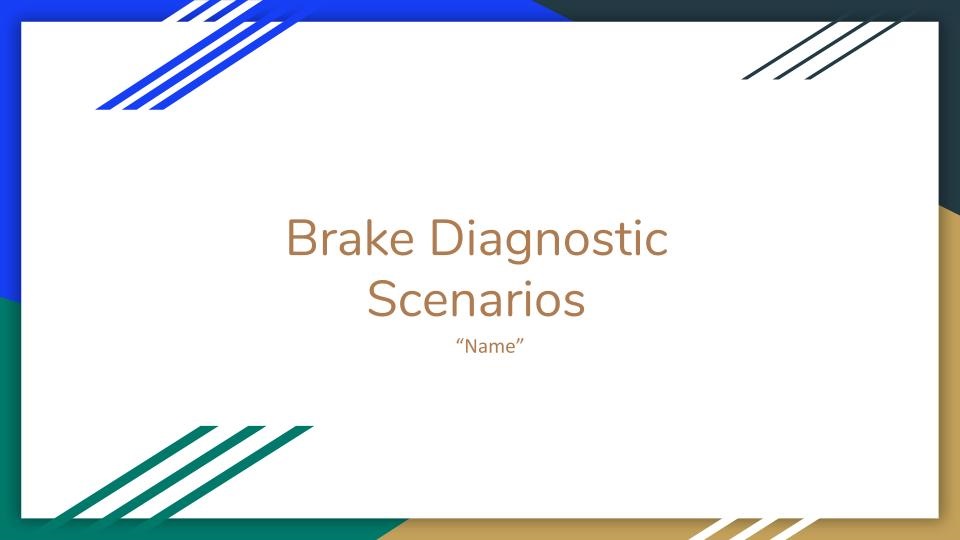 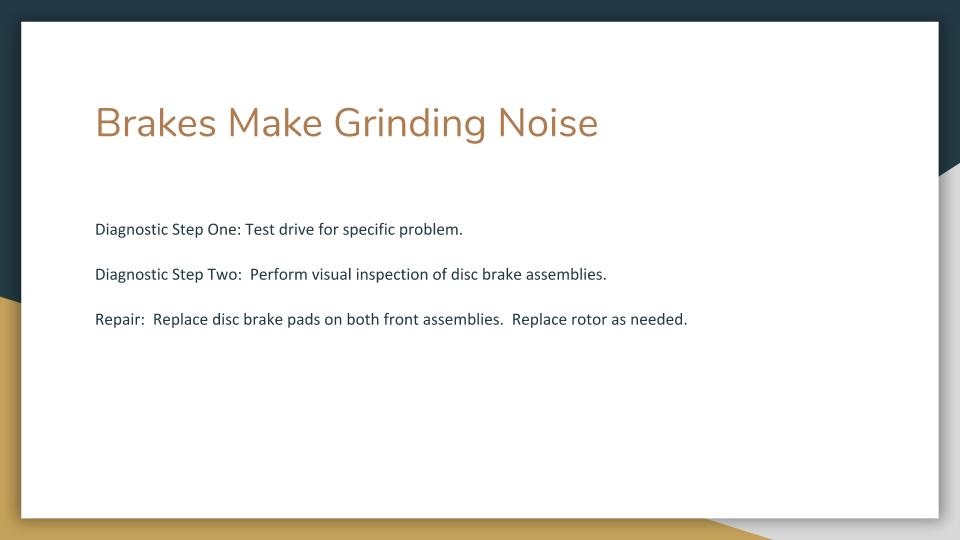 